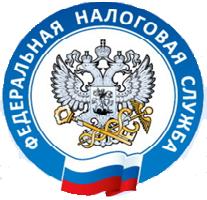 Государственная регистрация юридических лиц и индивидуальных предпринимателей в электронном виде(реализовано на сайтах: www.nalog.ru или www.gosuslugi.ru)не нужно заверять у нотариуса (если имеется усиленная квалифицированная электронная подпись);с 01 января 2019 при подаче документов в электронном виде госпошлина не уплачивается (Федеральный закон от 29.07.2018 N 234-ФЗ);учредительные документы юридического лица оформляются в одном экземпляре;получение документов удобным для вас способом (документы, представляются заявителю способом, указанным при направлении электронных документов в регистрирующий орган);не нужно приходить в регистрирующий орган (экономия времени).Подробная информация о порядке направления электронных документов по государственной регистрации с использованием сети Интернет размещена на сайте www.nalog.ru в разделе «Электронные сервисы», подраздел «Государственная регистрация юридических лиц и индивидуальных предпринимателей», закладка «О сервисе». 